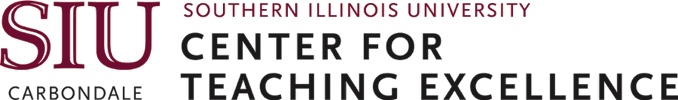 Course Planner College:  ___________________________  Department: ________________________________Course: _____________________Course Learning Outcome(s)Unit/ Module/ Lesson Learning Outcome(s)ActivitiesAssessmentResources/ Technologies/Software